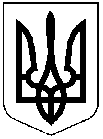 ДНІПРОПЕТРОВСЬКА РЕГІОНАЛЬНА КОМІСІЯЗ ПИТАНЬ ТЕХНОГЕННО-ЕКОЛОГІЧНОЇ БЕЗПЕКИ 
І НАДЗВИЧАЙНИХ СИТУАЦІЙпросп. Слобожанський, 3, м. Дніпро, 49081 тел. 770 90 39, 742 70 90е-mail:tumnspress@adm.dp.gov.uaПротокол № 39 позачергового засіданняГоловував: голова регіональної комісії з питань техногенно-екологічної безпеки і надзвичайних ситуацій, голова облдержадміністрації Олександр Бондаренко.	Присутні: секретар регіональної комісії з питань техногенно-екологічної безпеки і надзвичайних ситуацій Яна Топтун та члени регіональної комісії з питань техногенно-екологічної безпеки і надзвичайних ситуацій  (за списком) та запрошені (за списком).ПОРЯДОК ДЕННИЙ:I. Зміни до карантинних обмежень, внесені постановою Кабінету Міністрів України від 25 червня 2020 року № 522 “Про внесення змін до постанови Кабінету Міністрів України від 20 травня 2020 р. № 392” (далі – Постанова КМУ) з метою запобігання поширенню на території області гострої респіраторної хвороби COVID-19, спричиненої коронавірусом SARS-CoV-2.ІІ. Заходи щодо запобігання поширенню на території області гострої респіраторної хвороби COVID-19, спричиненої коронавірусом SARS-CoV-2.I. Зміни до карантинних обмежень, внесені Постановою КМУ з метою запобігання поширенню на території області гострої респіраторної хвороби COVID-19, спричиненої коронавірусом SARS-CoV-2.СЛУХАЛИ: про зміни до карантинних обмежень, внесені Постановою КМУ з метою запобігання поширенню на території області гострої респіраторної хвороби COVID-19, спричиненої коронавірусом SARS-CoV-2.	ВИСТУПИЛИ:	начальник управління цивільного захисту облдержадміністрації ПРОХОРЕНКО В.А.ВИРІШИЛИ:У зв’язку зі змінами до карантинних обмежень, внесеними Постановою КМУ з метою  запобігання поширенню на території Дніпропетровської області COVID-19:внести до протоколу позачергового засідання регіональної комісії з питань техногенно-екологічної безпеки і надзвичайних ситуацій від 
22 червня 2020 року № 37 такі зміни:в абзаці третьому пункту 1.1. частини 1 розділу І слова “центрах надання адміністративних послуг”, виключити та викласти його у новій редакції:“в органах соціального захисту населення, територіальних органах Пенсійного фонду України о 10 годині.”;викласти у новій редакції: підпункти 4, 5 та 13 пункту 1.2. частини 1 розділу І:“4) відвідування закладів освіти її здобувачами в групах більше 10 осіб, крім участі у державній підсумковій атестації у формі зовнішнього незалежного оцінювання, зовнішньому незалежному оцінюванні, вступних випробуваннях, єдиному вступному іспиті з іноземної мови, єдиному фаховому вступному випробуванні, атестації у формі тестових екзаменів ліцензійних інтегрованих іспитів “КРОК”, а також здійснення підтвердження кваліфікації моряків, проведення підготовки моряків, членів екіпажів торговельних суден, зокрема тих, що здійснюють плавання внутрішніми водними шляхами України, та проведення підготовки судноводіїв малих/маломірних суден, проведення професійно-практичної підготовки та державної кваліфікаційної атестації в закладах професійної (професійно-технічної) освіти, заходів до професійно-практичної підготовки на виробництві, лабораторних робіт та тренажерних занять, атестації здобувачів вищої освіти та відповідних підготовчих заходів, отримання документів про професійну (професійно-технічну) та вищу освіту, участь у практичній підготовці здобувачів, в освітньому процесі, пов’язаному з освітою дорослих, у публічному захисті наукових досягнень у формі дисертацій та відповідних підготовчих заходах;5) проведення масових (культурних, розважальних, спортивних, соціальних, релігійних, рекламних та інших) заходів, крім проведення кінопоказів у приміщеннях кінотеатрів, за участю більше однієї особи на 
5 кв. метрів площі будівлі або території (якщо захід проводиться на відкритому повітрі), де проводиться захід. Організатор заходу відповідальний за дотримання фізичної дистанції між учасниками не менше ніж 1,5 метра;13) перетин державного кордону іноземцями та особами без громадянства (крім іноземців, осіб без громадянства, які постійно проживають на території України, та осіб, яких визнано біженцями, або осіб, які потребують додаткового захисту) без наявного поліса (свідоцтва, сертифіката) страхування, що виданий страховою компанією, яка зареєстрована в Україні, або іноземною страховою компанією, яка має представництво на території України чи договірні відносини із страховою компанією – партнером на території України (асистанс), та покриває витрати, пов’язані з лікуванням COVID-19, обсервацією, та діє на строк перебування в Україні.Особі, визначеній абзацом першим цього підпункту, в якої відсутній поліс (свідоцтво, сертифікат) страхування, уповноваженою службовою особою підрозділу охорони державного кордону відмовляється у перетинанні державного кордону в порядку, визначеному статтею 14 Закону України “Про прикордонний контроль”;абзац п’ятий пункту 1.6. частини 1 розділу І:“перетин державного кордону особою, яка прибула з держави або є громадянином (підданим) держави із значним поширенням COVID-19 (крім осіб, які є громадянами (підданими) держав із значним поширенням COVID-19 та не перебували на території таких держав протягом останніх 14 днів або прямують територією України транзитом та мають документи, що підтверджують виїзд за кордон протягом двох діб, працівників дипломатичних представництв та консульських установ іноземних держав, представництв офіційних міжнародних місій, організацій, акредитованих в Україні, та членів їх сімей, водіїв та членів екіпажу вантажних транспортних засобів, автобусів, що здійснюють регулярні перевезення, членів екіпажів повітряних і морських, річкових суден, членів поїздних і локомотивних бригад, учасників зовнішнього незалежного оцінювання та вступних випробувань, зокрема для вступу через освітні центри “Крим – Україна” та “Донбас – Україна” за запрошенням закладу вищої (фахової передвищої) освіти, разом з однією особою, що супроводжує кожного з них, якщо немає підстав вважати, що вони були в контакті із хворою на COVID-19 особою).”; доповнити пункт 1.2. частини 1 розділу І підпунктом 14 такого змісту:14) до 01 липня 2020 року включно діяльність кінотеатрів, з 02 липня 
2020 року діяльність кінотеатрів з наповненістю кінозалів понад 50 відсотків місць у кожному окремому кінозалі.”.пункт 1.5. частини 1 розділу І доповнити абзацом:“Не підлягають самоізоляції у зв’язку з перетином контрольних пунктів в’їзду на тимчасово окуповані території у Донецькій та Луганській областях, Автономної Республіки Крим та м. Севастополя та виїзду з них співробітники Місії Міжнародного комітету Червоного Хреста, співробітники акредитованих в Україні дипломатичних місій, зокрема тих, які проводять моніторинг ситуації та доставку гуманітарної допомоги населенню, що проживають на тимчасово окупованих територіях у Донецькій та Луганській областях, Автономної Республіки Крим і м. Севастополя, учасники зовнішнього незалежного оцінювання та вступних випробувань, зокрема для вступу через освітні центри 
“Крим — Україна” та “Донбас — Україна” за запрошенням закладу вищої (фахової передвищої) освіти, разом з однією особою, що супроводжує кожного з них, якщо немає підстав вважати, що вони були в контакті з хворою на COVID-19 особою.”;пункт 1.6. частини 1 розділу І доповнити абзацом:“Обсервація, самоізоляція особи у зв’язку з перетином державного кордону (яка прибула з держави або є громадянином (підданим) держави із значним поширенням COVID-19) або пунктів в’їзду на тимчасово окуповані території у Донецькій та Луганській областях, Автономної Республіки Крим та м. Севастополя та виїзду з них припиняється у разі одержання негативного результату тестування на COVID-19 методом полімеразної ланцюгової реакції, який проведено після перетину державного кордону або зазначених пунктів.”.Термін: на період карантинуІІ. Заходи щодо запобігання поширенню на території області гострої респіраторної хвороби COVID-19, спричиненої коронавірусом SARS-CoV-2.СЛУХАЛИ: про заходи щодо запобігання поширенню на території області гострої респіраторної хвороби COVID-19, спричиненої коронавірусом SARS-CoV-2.ВИСТУПИЛИ:	начальник управління цивільного захисту облдержадміністрації ПРОХОРЕНКО В.А.;	виконуюча обов’язки директора департаменту охорони здоров’я облдержадміністрації КУЛИК В.В.ВИРІШИЛИ:Посилити контроль за дотриманням протиепідемічних заходів:при здійсненні регулярних та нерегулярних пасажирських перевезень у міському, приміському, міжміському внутрішньообласному сполученні;на ринках, в закладах  торгівлі, харчування, дитячих дошкільних навчальних закладах.У межах компетенції невідкладно здійснити комплекс заходів щодо посилення роботи з виявлення та припинення фактів вчинення адміністративного правопорушення, передбаченого статтею 443 Кодексу України про адміністративні правопорушення.Термін: на період карантину		Забезпечити контроль за неухильним дотримання наказу Міністерства охорони здоров’я України від 28 березня 2020 року № 722  “Організація надання медичної допомоги хворим на коронавірусну хворобу (COVID-19)” (зі змінами), в тому числі в частині дотримання вимог щодо тестувань для визначених категорій осіб, біологічного матеріалу, строків та переліку тестів.Термін: на період карантинуПро виконання протокольних рішень інформувати регіональну комісію з питань техногенно-екологічної безпеки і надзвичайних ситуацій через управління цивільного захисту облдержадміністрації електронною поштою: tumnspress@adm.dp.gov.ua та штаб з ліквідації наслідків медико-біологічної надзвичайної ситуації природного характеру регіонального рівня, пов’язаної з поширенням коронавірусної хвороби COVID-19: shtaboda@adm.dp.gov.ua.Термін: щочетверга, на період                 карантинуКоординацію роботи щодо виконання протокольних рішень             покласти на заступників голови облдержадміністрації згідно з розподілом функціональних повноважень, контроль залишаю за собою.Голова регіональної комісії				          Олександр БОНДАРЕНКОСекретаррегіональної комісії					          Яна ТОПТУНм. Дніпро01 липня 2020 року1.МІСЬКИМ ГОЛОВАМГОЛОВАМ РАЙДЕРЖАДМІНІСТРАЦІЙГОЛОВАМ ОБ’ЄДНАНИХ ТЕРИТОРІАЛЬНИХ ГРОМАД ЛАШИНУ П.М.КРИШЕНЬ О.В.ПЕРШИНІЙ Н.Г.ПОЛТОРАЦЬКОМУ О.В.ФЕДОРЧУК І.Ю.МАКСИМІВУ І.С.ШАЛАЮ К.М.ОГУРЧЕНКУ В.Г.ПОТОЦЬКОМУ О.В.ЧУБУ Р.В.1.МІСЬКИМ ГОЛОВАМ ГОЛОВАМ РАЙДЕРЖАДМІНІСТРАЦІЙ ГОЛОВАМ ОБ’ЄДНАНИХ ТЕРИТОРІАЛЬНИХ ГРОМАД ЛАШИНУ П.М.ЧЕРКАСОВУ В.І.ПОЛТОРАЦЬКОМУ О.В.ФЕДОРЧУК І.Ю.ПОТОЦЬКОМУ О.В.ОГУРЧЕНКУ В.Г.КАЛЮЖНОМУ А.П.2.ЧУБУ Р.В.СЕРДЮКУ В.М.